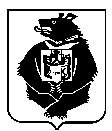 АДМИНИСТРАЦИЯСРЕДНЕУРГАЛЬСКОГО СЕЛЬСКОГО ПОСЕЛЕНИЯВерхнебуреинского муниципального района                                           Хабаровского края ПОСТАНОВЛЕНИЕ13.07.2021г.    № 26с.Средний УргалО присвоении адреса объектам адресации земельным участкам        В  соответствии с Федеральным законом от 28.10.2013 № 443-ФЗ «О федеральной информационной адресной системе и о внесении изменений в Федеральный закон «Об общих принципах организации местного самоуправления в Российской Федерации», Федеральным законом от 06.10.2003 №  131-ФЗ «Об общих принципах организации местного самоуправления в Российской Федерации»:  Постановлением правительства РФ от 19.11.2014г. № 1221 «Об утверждении правил присвоения, изменения и аннулирования адресов», Уставом Среднеургальского сельского поселения Верхнебуреинского муниципального района Хабаровского края,  решением Совета Депутатов Среднеургальского сельского поселения от 14.06.2005г № 15, администрация Среднеургальского сельского поселения Верхнебуреинского муниципального района Хабаровского краяПОСТАНОВЛЯЕТ:	1. Присвоить адреса земельным участкам:         	 1.1.  Земельный участок с кадастровым номером 27:05:0401005:16, адрес: Российская Федерация, Хабаровский край, Верхнебуреинский муниципальный район, Среднеургальское сельское поселение, село Средний Ургал, улица Советская, участок 1.     1.2. Земельный участок с кадастровым номером 27:05:0401002:48, адрес: Российская Федерация, Хабаровский край, Верхнебуреинский муниципальный район, Среднеургальское сельское поселение, село Средний Ургал, улица Кооперативная, участок 31.            1.3. Земельный участок с кадастровым номером 27:05:0401005:18, адрес: Российская Федерация, Хабаровский край, Верхнебуреинский муниципальный район, Среднеургальское сельское поселение, село Средний Ургал, улица Советская, участок 51.4. Земельный участок с кадастровым номером 27:05:0401008:51,адрес: Российская Федерация, Хабаровский край, Верхнебуреинский муниципальный район, Среднеургальское сельское поселение, село Средний Ургал, улица Гаражная, участок 51.5. Земельный участок с кадастровым номером 27:05:0401008:48, адрес: Российская Федерация, Хабаровский край, Верхнебуреинский муниципальный район, Среднеургальское сельское поселение, село Средний Ургал, улица Набережная, участок 41.6. Земельный участок с кадастровым номером 27:05:04000:1, адрес: Российская Федерация, Хабаровский край, Верхнебуреинский муниципальный район, Среднеургальское сельское поселение, село Средний Ургал, улица Кирова, участок 221.7. Земельный участок с кадастровым номером 27:05:0401008:21, адрес: Российская Федерация, Хабаровский край, Верхнебуреинский муниципальный район, Среднеургальское сельское поселение, село Средний Ургал, улица Гаражная, участок 151.8. Земельный участок с кадастровым номером 27:05:0401006:2, адрес: Российская Федерация, Хабаровский край, Верхнебуреинский муниципальный район, Среднеургальское сельское поселение, село Средний Ургал, улица Кооперативная, участок 61.9. Земельный участок с кадастровым номером 27:05:0401002:44, адрес: Российская Федерация, Хабаровский край, Верхнебуреинский муниципальный район, Среднеургальское сельское поселение, село Средний Ургал, улица Кооперативная, участок 251.10. Земельный участок с кадастровым номером 27:05:0401003:34, адрес: Российская Федерация, Хабаровский край, Верхнебуреинский муниципальный район, Среднеургальское сельское поселение, село Средний Ургал, улица Кирова, участок 301.11. Земельный участок с кадастровым номером 27:05:0402001:29, адрес: Российская Федерация, Хабаровский край, Верхнебуреинский муниципальный район, Среднеургальское сельское поселение, село Средний Ургал, улица Набережная, участок 181.12. Земельный участок с кадастровым номером 27:05:0602026:34, адрес: Российская Федерация, Хабаровский край, Верхнебуреинский муниципальный район, Среднеургальское сельское поселение, село Средний Ургал, улица Набережная, участок 941.13. Земельный участок с кадастровым номером 27:05:0401003:8, адрес: Российская Федерация, Хабаровский край, Верхнебуреинский муниципальный район, Среднеургальское сельское поселение, село Средний Ургал, улица Кирова, участок 281.14. Земельный участок с кадастровым номером 27:05:0401008:14, адрес: Российская Федерация, Хабаровский край, Верхнебуреинский муниципальный район, Среднеургальское сельское поселение, село Средний Ургал, улица Набережная, участок 141.15. Земельный участок с кадастровым номером 27:05:0401007:1, адрес: Российская Федерация, Хабаровский край, Верхнебуреинский муниципальный район, Среднеургальское сельское поселение, село Средний Ургал, улица Набережная, участок 36.1.16. Земельный участок с кадастровым номером 27:05:0401002:68, адрес: Российская Федерация, Хабаровский край, Верхнебуреинский муниципальный район, Среднеургальское сельское поселение, село Средний Ургал, улица Садовая, участок 81.17. Земельный участок с кадастровым номером 27:05:0401003:35, адрес: Российская Федерация, Хабаровский край, Верхнебуреинский муниципальный район, Среднеургальское сельское поселение, село Средний Ургал, улица Кирова, участок 341.18. Земельный участок с кадастровым номером 27:05:0401001:1, адрес: Российская Федерация, Хабаровский край, Верхнебуреинский муниципальный район, Среднеургальское сельское поселение, село Средний Ургал, улица Садовая, участок 37.1.19. Земельный участок с кадастровым номером 27:05:0401006:14, адрес: Российская Федерация, Хабаровский край, Верхнебуреинский муниципальный район, Среднеургальское сельское поселение, село Средний Ургал, улица Набережная, участок 621.20. Земельный участок с кадастровым номером 27:05:0401003:32, адрес: Российская Федерация, Хабаровский край, Верхнебуреинский муниципальный район, Среднеургальское сельское поселение, село Средний Ургал, улица Кирова, участок 381.21. Земельный участок с кадастровым номером 27:05:0401001:35, адрес: Российская Федерация, Хабаровский край, Верхнебуреинский муниципальный район, Среднеургальское сельское поселение, село Средний Ургал, улица Садовая, участок 43.1.22. Земельный участок с кадастровым номером 27:05:0401006:85, адрес: Российская Федерация, Хабаровский край, Верхнебуреинский муниципальный район, Среднеургальское сельское поселение, село Средний Ургал, улица Набережная, участок 441.23. Земельный участок с кадастровым номером 27:05:0401002:36, адрес: Российская Федерация, Хабаровский край, Верхнебуреинский муниципальный район, Среднеургальское сельское поселение, село Средний Ургал, улица Кооперативная, участок 171.24. Земельный участок с кадастровым номером 27:05:0401007:20, адрес: Российская Федерация, Хабаровский край, Верхнебуреинский муниципальный район, Среднеургальское сельское поселение, село Средний Ургал, переулок Овражный, участок 4.1.25. Земельный участок с кадастровым номером 27:05:0401008:2, адрес: Российская Федерация, Хабаровский край, Верхнебуреинский муниципальный район, Среднеургальское сельское поселение, село Средний Ургал, улица Гаражная, участок 11.26. Земельный участок с кадастровым номером 27:05:0401006:89, адрес: Российская Федерация, Хабаровский край, Верхнебуреинский муниципальный район, Среднеургальское сельское поселение, село Средний Ургал, улица Набережная, участок 481.27. Земельный участок с кадастровым номером 27:05:0401002:2, адрес: Российская Федерация, Хабаровский край, Верхнебуреинский муниципальный район, Среднеургальское сельское поселение, село Средний Ургал, улица Садовая, участок 10.1.28. Земельный участок с кадастровым номером 27:05:0401007:21, адрес: Российская Федерация, Хабаровский край, Верхнебуреинский муниципальный район, Среднеургальское сельское поселение, село Средний Ургал, переулок Овражный, участок 21.29. Земельный участок с кадастровым номером 27:05:0401007:19, адрес: Российская Федерация, Хабаровский край, Верхнебуреинский муниципальный район, Среднеургальское сельское поселение, село Средний Ургал, переулок Овражный, участок 11.30. Земельный участок с кадастровым номером 27:05:0401001:28, адрес: Российская Федерация, Хабаровский край, Верхнебуреинский муниципальный район, Среднеургальское сельское поселение, село Средний Ургал, улица Садовая, участок 45.1.31. Земельный участок с кадастровым номером 27:05:0401002:27, адрес: Российская Федерация, Хабаровский край, Верхнебуреинский муниципальный район, Среднеургальское сельское поселение, село Средний Ургал, улица Кооперативная, участок 261.32. Земельный участок с кадастровым номером 27:05:0401006:88, адрес: Российская Федерация, Хабаровский край, Верхнебуреинский муниципальный район, Среднеургальское сельское поселение, село Средний Ургал, улица Кирова, участок 51.33. Земельный участок с кадастровым номером 27:05:0401004:78, адрес: Российская Федерация, Хабаровский край, Верхнебуреинский муниципальный район, Среднеургальское сельское поселение, село Средний Ургал, улица Охотничья, участок 10.1.34. Земельный участок с кадастровым номером 27:05:0401004:79, адрес: Российская Федерация, Хабаровский край, Верхнебуреинский муниципальный район, Среднеургальское сельское поселение, село Средний Ургал, улица Охотничья, участок 121.35. Земельный участок с кадастровым номером 27:05:0401002:45, адрес: Российская Федерация, Хабаровский край, Верхнебуреинский муниципальный район, Среднеургальское сельское поселение, село Средний Ургал, улица Кооперативная, участок 271.36. Земельный участок с кадастровым номером 27:05:0401005:15, адрес: Российская Федерация, Хабаровский край, Верхнебуреинский муниципальный район, Среднеургальское сельское поселение, село Средний Ургал, улица Советская, участок 2.1.37. Земельный участок с кадастровым номером 27:05:0401008:23, адрес: Российская Федерация, Хабаровский край, Верхнебуреинский муниципальный район, Среднеургальское сельское поселение, село Средний Ургал, улица Набережная, участок 181.38. Земельный участок с кадастровым номером 27:05:0401005:147, адрес: Российская Федерация, Хабаровский край, Верхнебуреинский муниципальный район, Среднеургальское сельское поселение, село Средний Ургал, улица Набережная, участок 841.39. Земельный участок с кадастровым номером 27:05:04:01:06:17, адрес: Российская Федерация, Хабаровский край, Верхнебуреинский муниципальный район, Среднеургальское сельское поселение, село Средний Ургал, улица Кирова, участок 9.1.40. Земельный участок с кадастровым номером 27:05:0401005:148, адрес: Российская Федерация, Хабаровский край, Верхнебуреинский муниципальный район, Среднеургальское сельское поселение, село Средний Ургал, улица Советская, участок 91.41. Земельный участок с кадастровым номером 27:05:0401006:145, адрес: Российская Федерация, Хабаровский край, Верхнебуреинский муниципальный район, Среднеургальское сельское поселение, село Средний Ургал, улица Кирова, участок 71.42. Земельный участок с кадастровым номером 27:05:0401006:39, адрес: Российская Федерация, Хабаровский край, Верхнебуреинский муниципальный район, Среднеургальское сельское поселение, село Средний Ургал, улица Набережная, участок 46.1.43. Земельный участок с кадастровым номером 27:05:0401005:74, адрес: Российская Федерация, Хабаровский край, Верхнебуреинский муниципальный район, Среднеургальское сельское поселение, село Средний Ургал, улица Набережная, участок 941.44. Земельный участок с кадастровым номером 27:05:0401007:10, адрес: Российская Федерация, Хабаровский край, Верхнебуреинский муниципальный район, Среднеургальское сельское поселение, село Средний Ургал, улица Набережная, участок 271.45. Земельный участок с кадастровым номером 27:05:0401005:149, адрес: Российская Федерация, Хабаровский край, Верхнебуреинский муниципальный район, Среднеургальское сельское поселение, село Средний Ургал, улица Советская, участок 4.1.46. Земельный участок с кадастровым номером 27:05:0401006:147, адрес: Российская Федерация, Хабаровский край, Верхнебуреинский муниципальный район, Среднеургальское сельское поселение, село Средний Ургал, улица Кооперативная, участок 71.48. Земельный участок с кадастровым номером 27:05:0401006:149, адрес: Российская Федерация, Хабаровский край, Верхнебуреинский муниципальный район, Среднеургальское сельское поселение, село Средний Ургал, улица Кирова, участок 91.49. Земельный участок с кадастровым номером 27:05:0401005:72, адрес: Российская Федерация, Хабаровский край, Верхнебуреинский муниципальный район, Среднеургальское сельское поселение, село Средний Ургал, улица Набережная, участок 100.2.Контроль за исполнением настоящего постановления оставляю за собой.	3.Настоящее постановление вступает в силу со дня его официального опубликования. Глава поселения                                                                          П.С.Захарченко